Get to know your COMMUNITY while enjoying free dinner at our nextCommunity Network Dinner!Share your ideas, needs, concerns and services being offered with your NEIGHBORS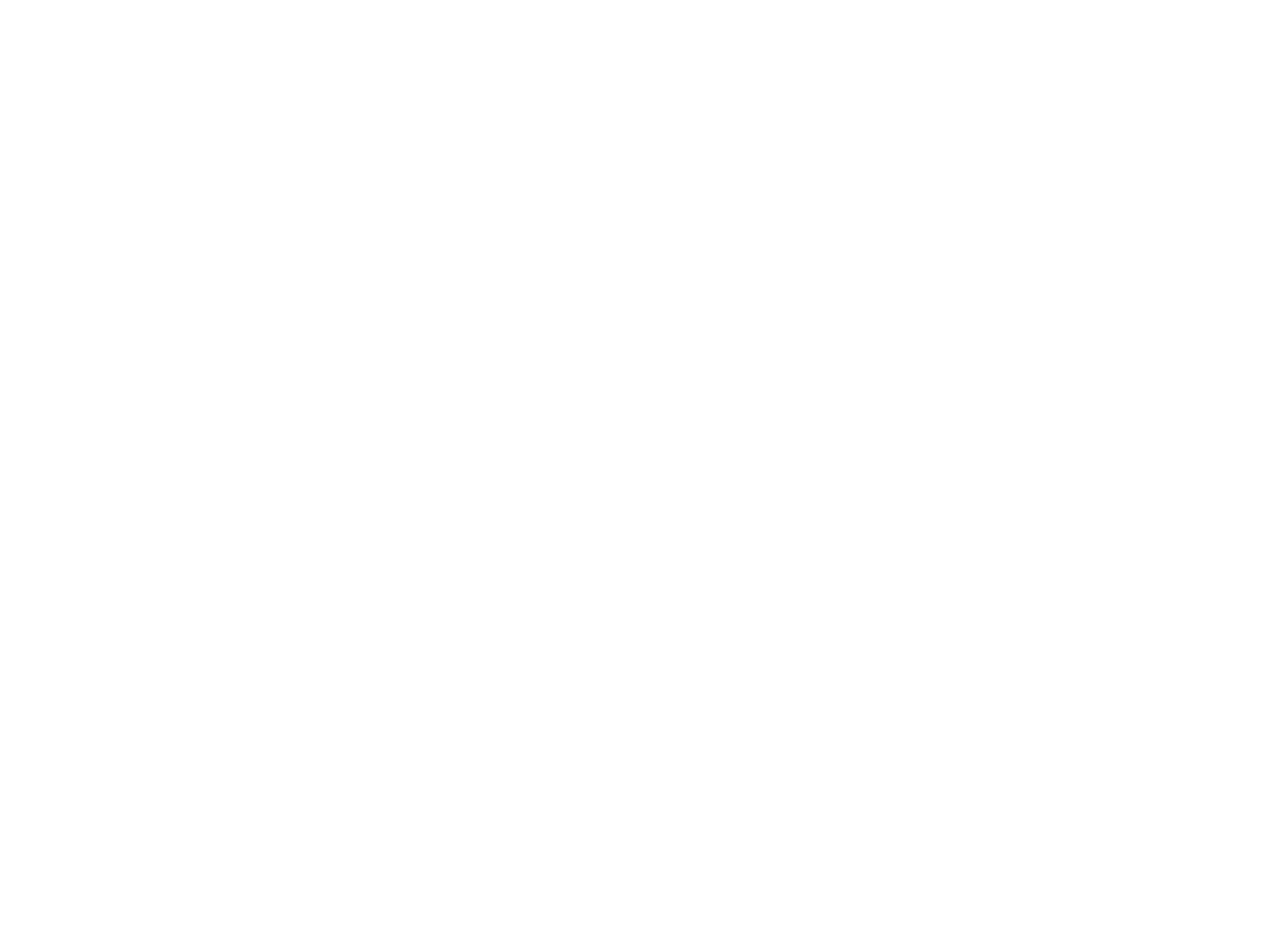 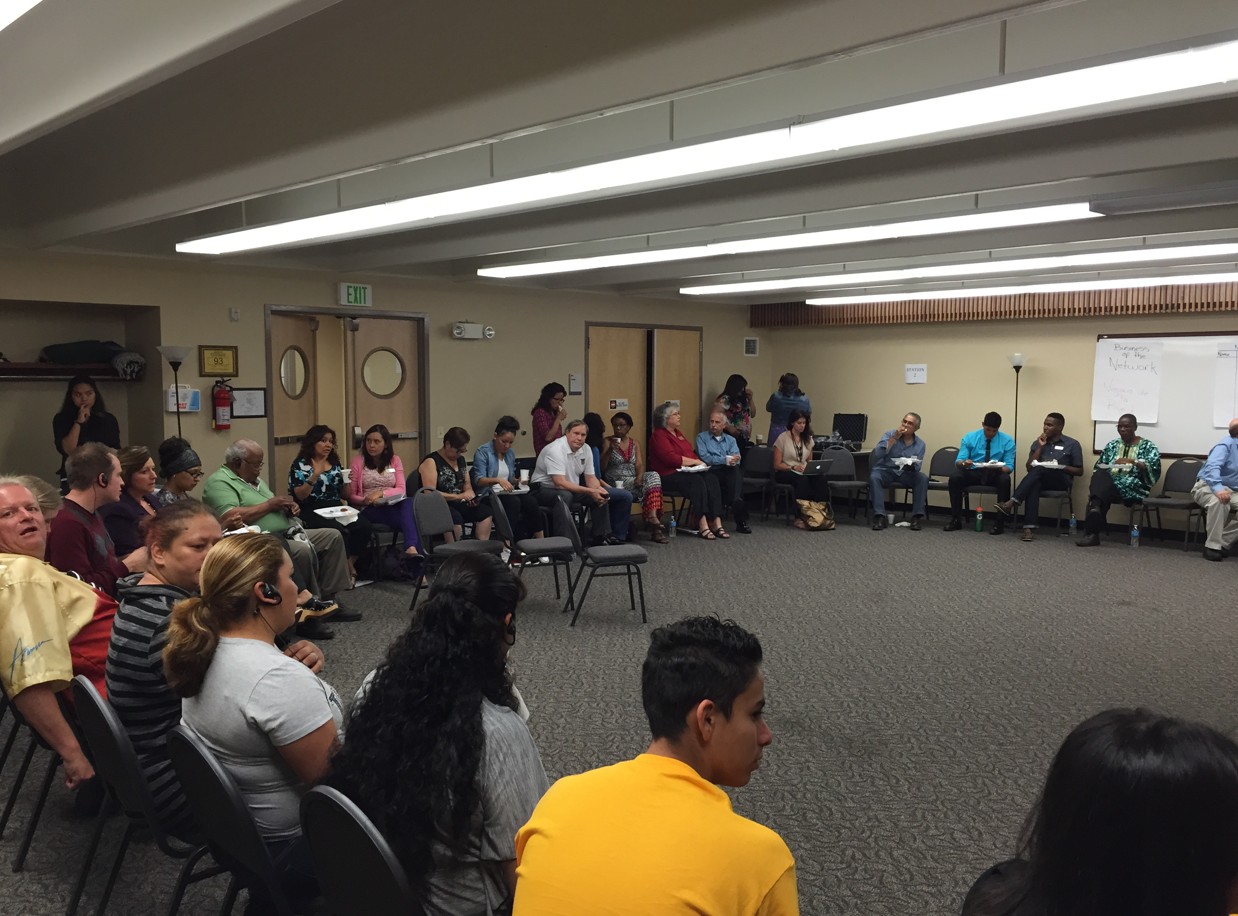 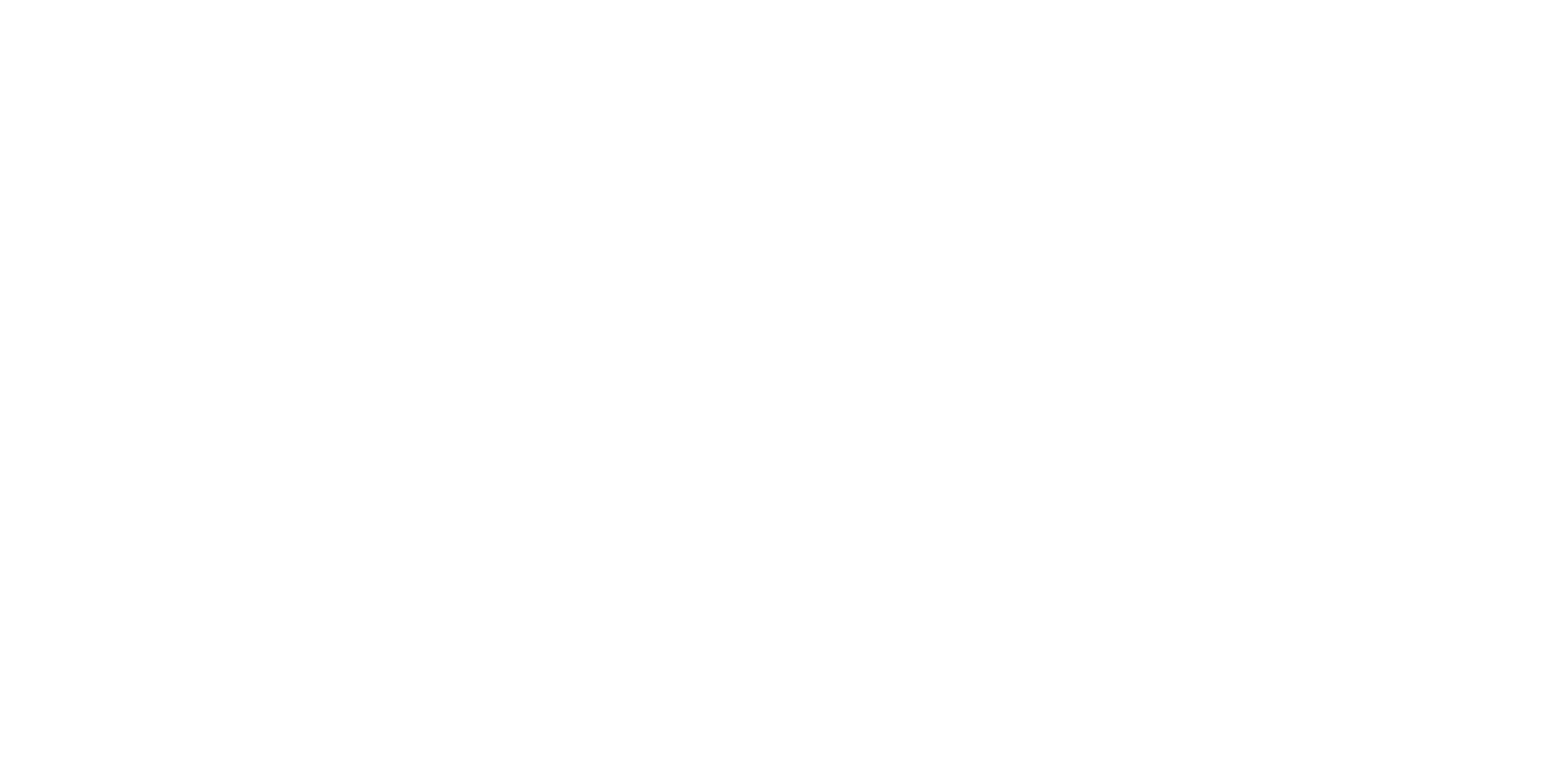 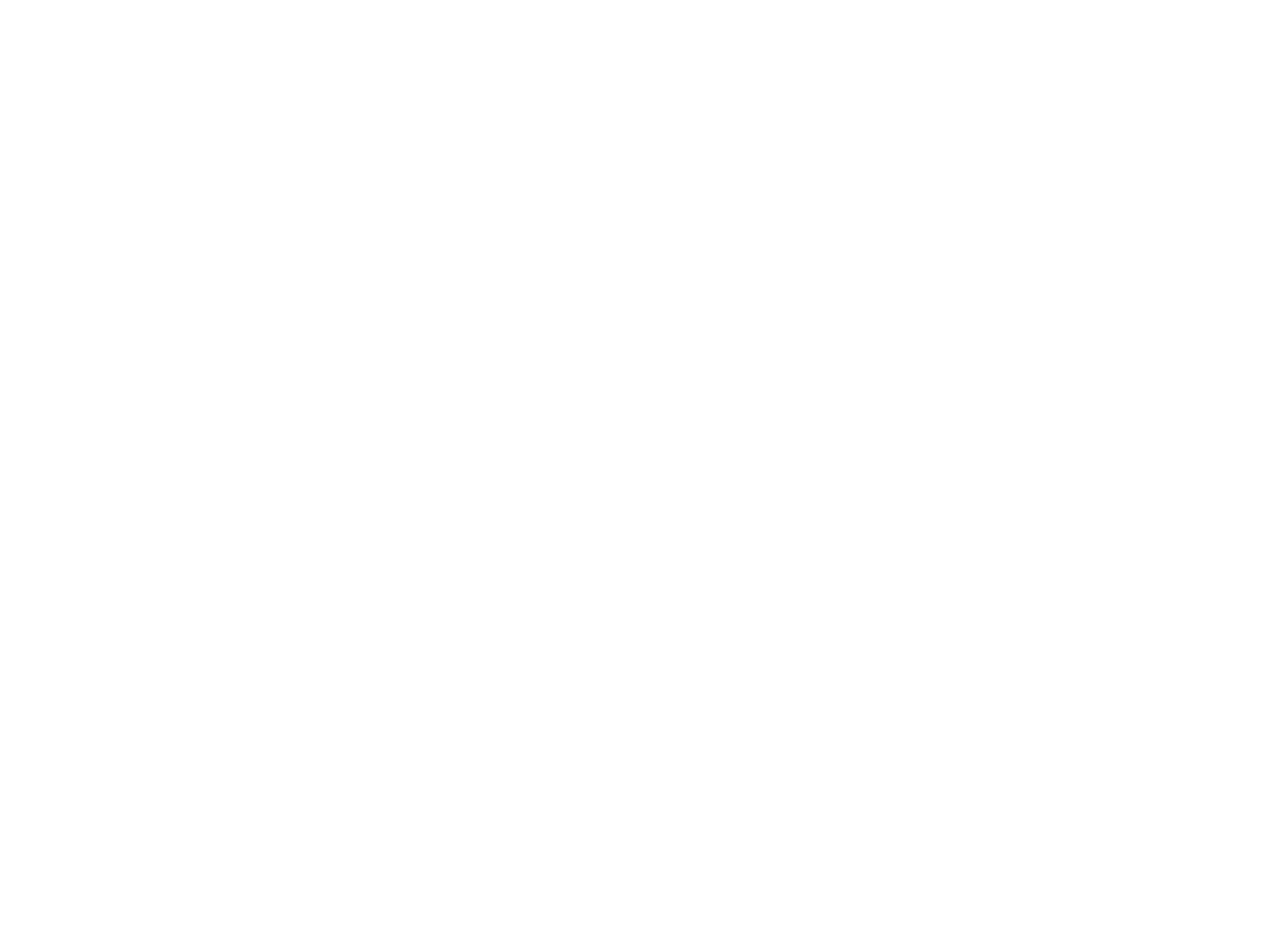 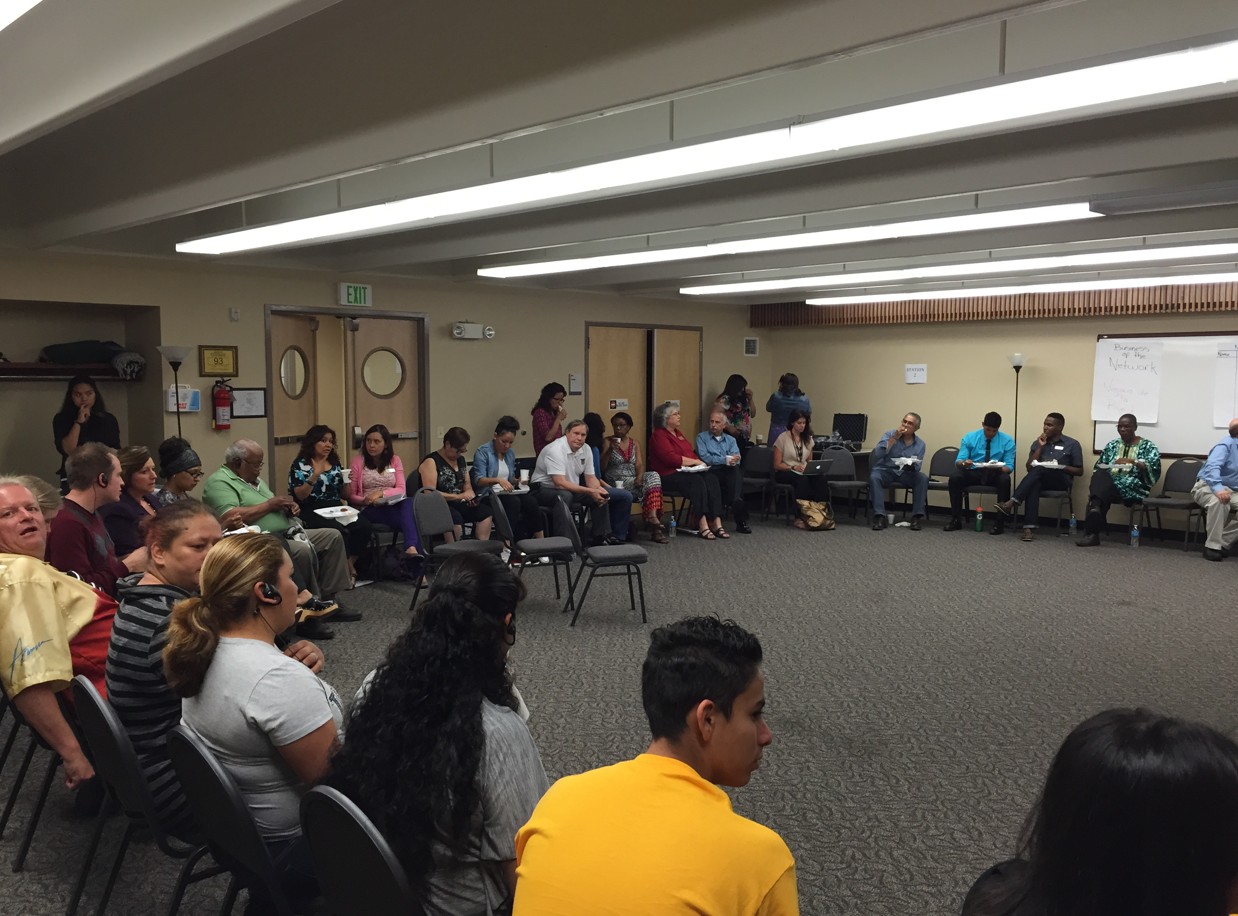 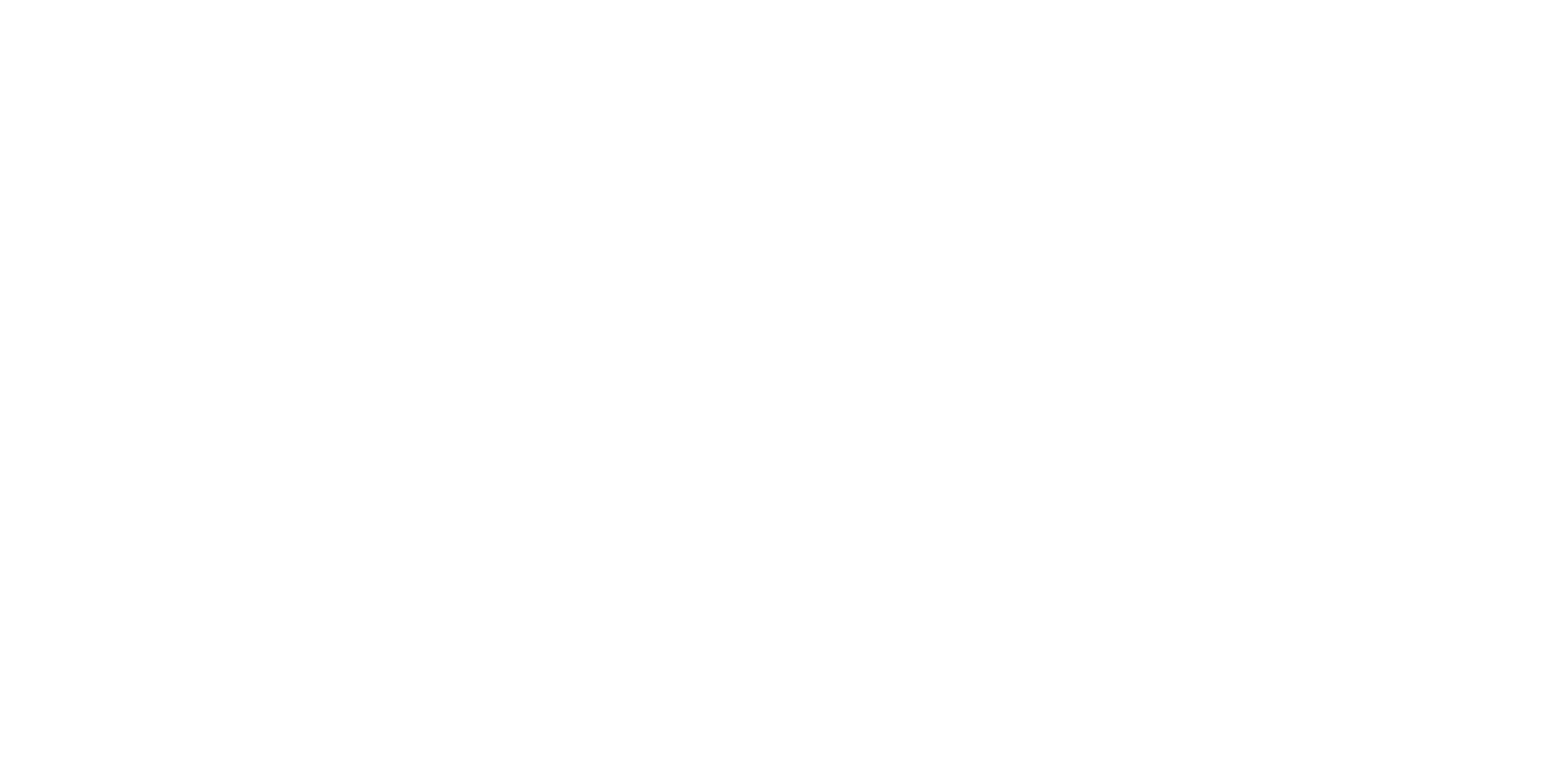 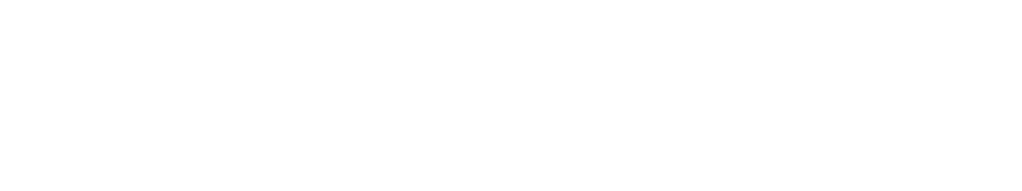 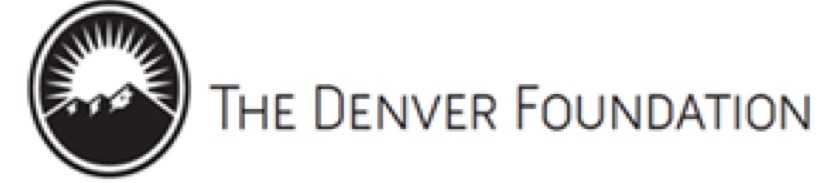 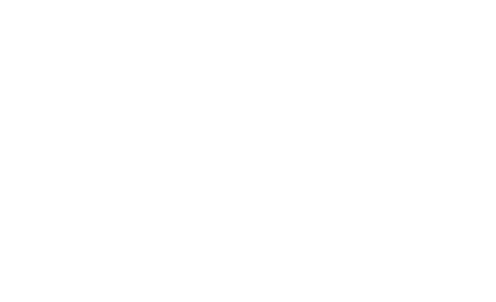 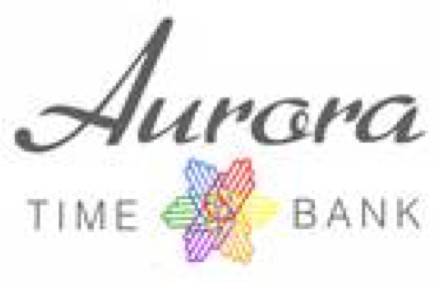 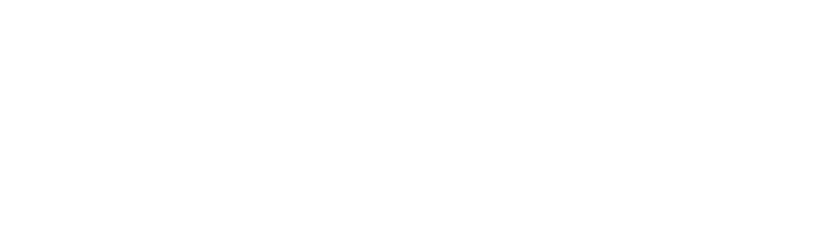 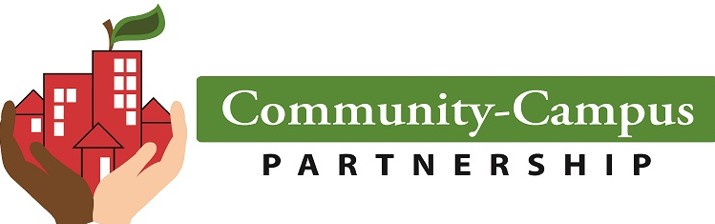 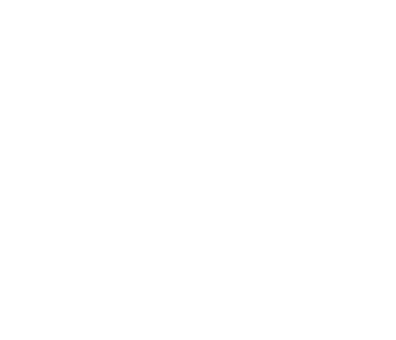 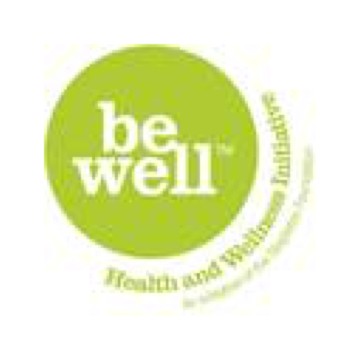 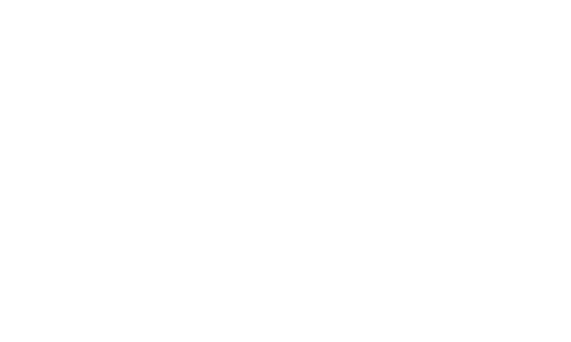 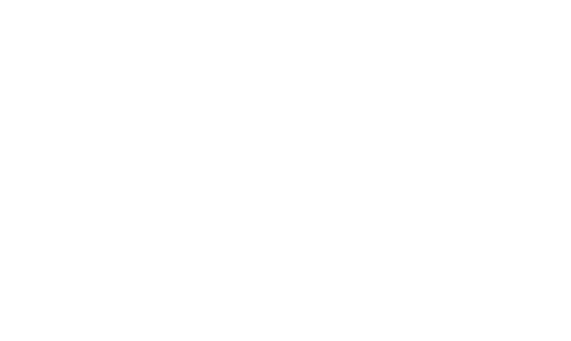 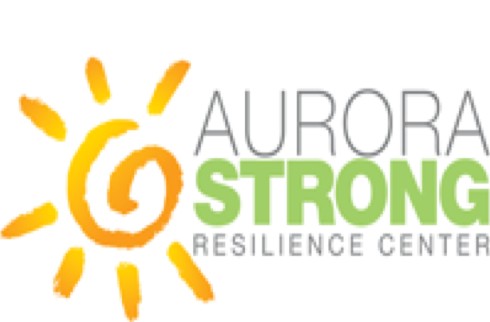 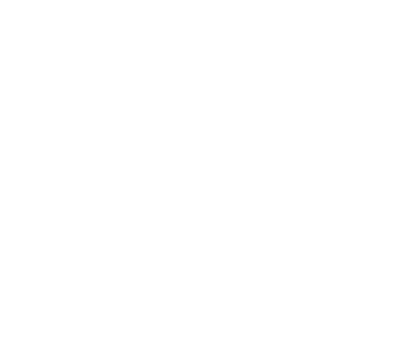 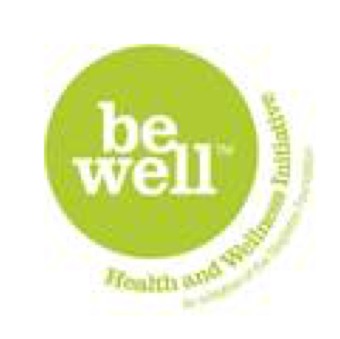 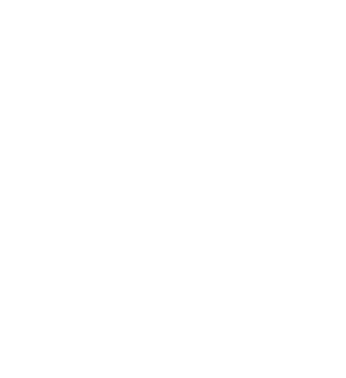 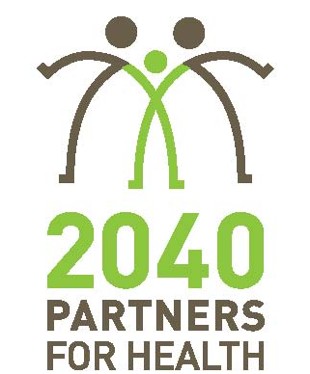 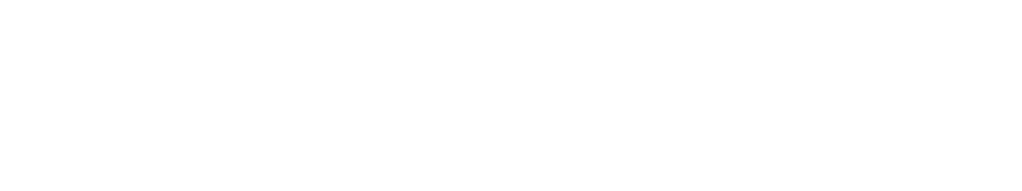 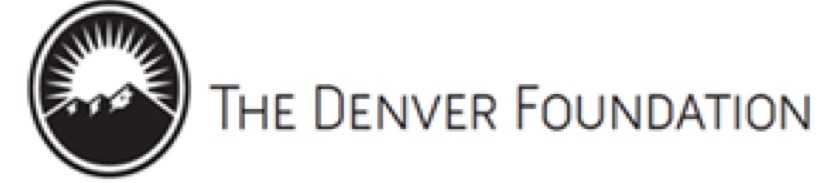 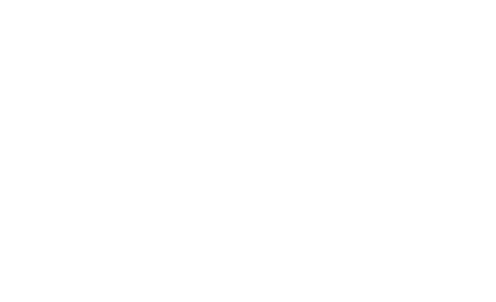 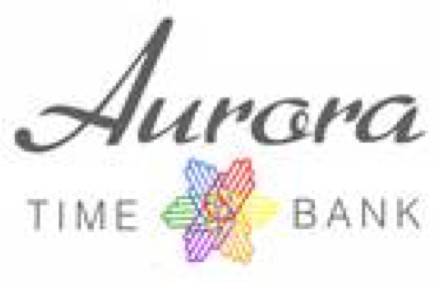 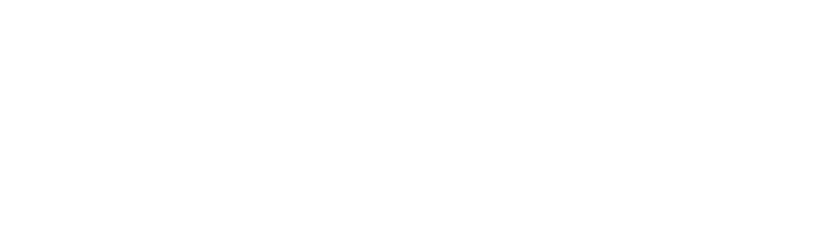 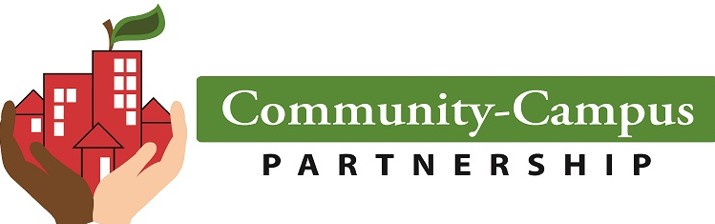 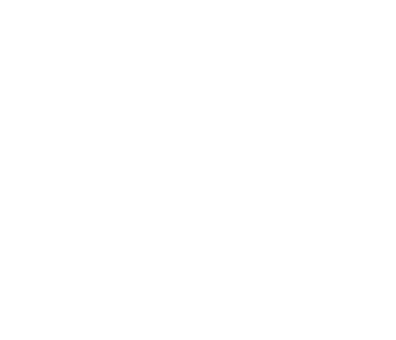 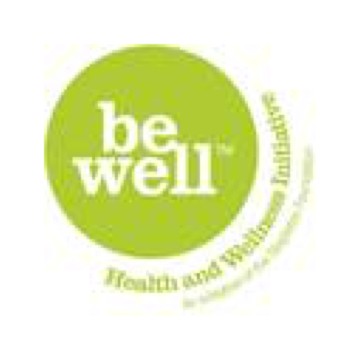 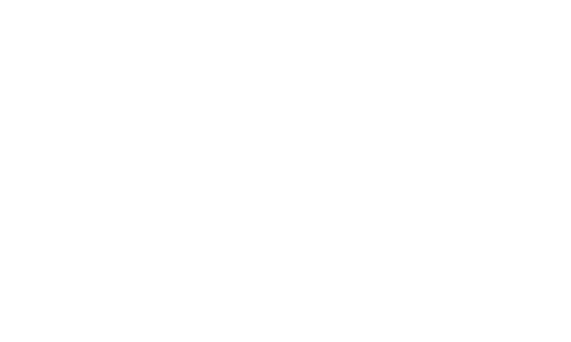 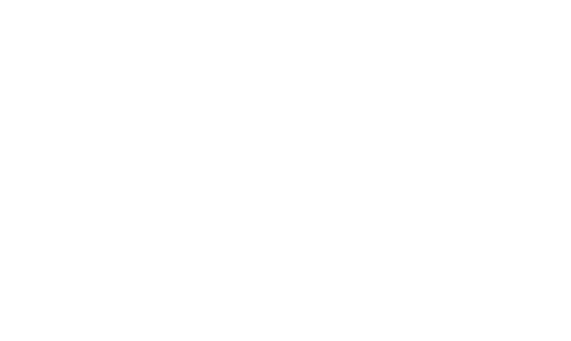 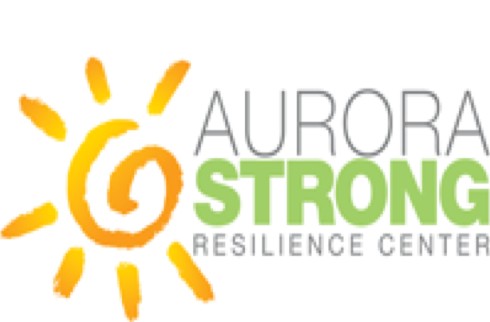 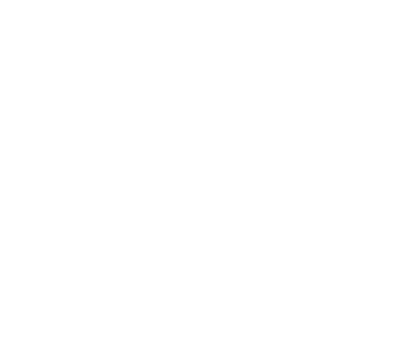 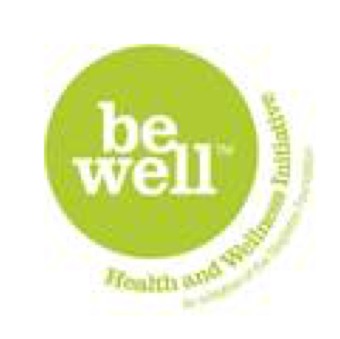 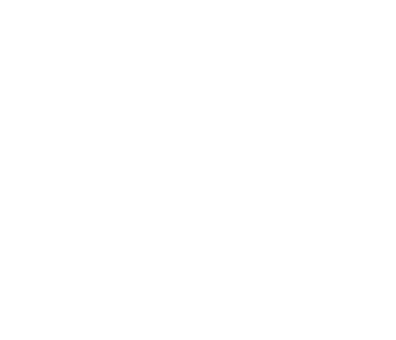 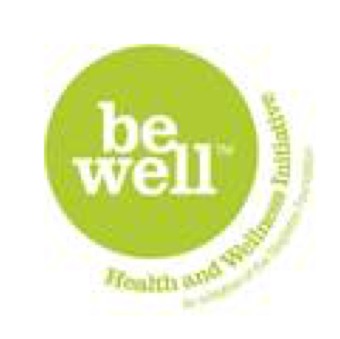 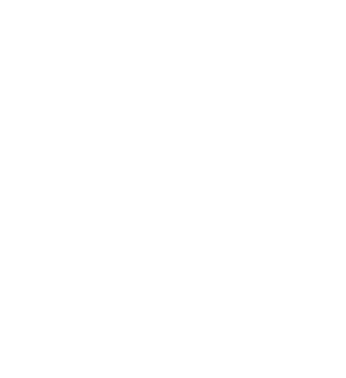 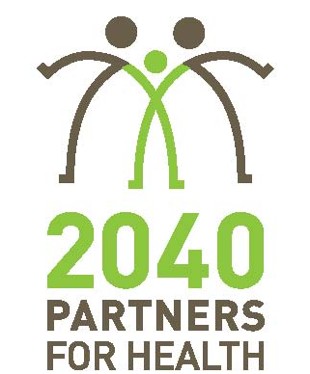 